SHAFEEQ Civil EngineerMail:shafeeq.317248@2freemail.com Visa Status : Visiting Visa   CAREER SUMMARYAn enthusiastic and highly motivated individual who has a clear understanding of the role and responsibilities associated with being a Civil Engineer. Physically  fit and able to work on-site and at remote locations. I am more than willing to undertake any work of a technical nature that falls within his ability and competence and I possesses a broad range of technical, personal effectiveness and leadership skills and uses rigorous logic and methods to come up with effective solutions to difficult problems. I am  currently looking for a suitable position with a ambitious company where he will be working with industry experts, people who have the skills and experience to make a real difference to his future.PROFESSIONAL QUALIFICATIONSBachelor's Degree in Civil Engineering  - Calicut University , Kerala , IndiaPROJECT HANDLEDGREEN BUILDING FOR QUALITY LIVING The Scope of the project lies in the planning of Green Building in accordance with IGBC and designing various techniques such as rain water harvesting system, bio gas plant, solar photovoltaic system etc. that makes the green building energy efficient.Main objectives of the project are.Planning of Green villa project with 6 villa using IGBC featuresStudy of locally available & rapidly renewable materials Detailed study of IGBC home rating system v2.0 and analyzing Designed various energy efficient techniques ACHIEVEMENTSParticipated in a one day Workshop on ‘Fundamental of construction Management & Setting out of Building Plan’ conducted by Department of Civil Engineering, RCET .Paper presentation on ‘Green Building For Quality Living’ in the National Conference on Emerging Technologies(NACET 2K16).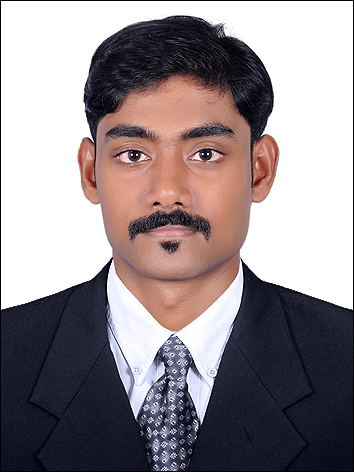 AREAS OF EXPERTISESite Inspections              Infrastructure projects Health & safety Private House buildingLarge scale commercial buildings Public sector buildings Rail projects Bridges Project management TECHNICAL SKILLSFamiliar with relevant Civil Engineering design software like Stadd Pro. Moderate ability with AutoCAD.Computer literate and conversant with MS Office suite and relevant engineering software packages.PERSONAL SKILLSSelf­motivated, precise and dedicated. Ability to achieve short term and long term objectives. Ability to handle multiple tasks and work under pressure.Ability to understand and present others' points of view.Good communication skills when dealing with clients,    developers, consultants,elected representatives and the public.Keeping up to date with industry best practice.PERSONAL PROFILEDate of birth : 14 September 1992Marital status : SingleNationality : IndianLanguages: English, Hindi & Malayalam 